PAUTA DA SESSÃO ORDINÁRIA - 26 de Setembro de 2023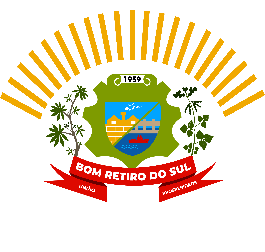 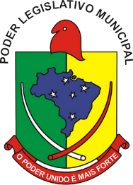 Invocando a proteção de Deus Declaro Aberta esta Sessão que é de Caráter Ordinário e Convido a Todos para Rezar o Pai Nosso.Declaro aberto I – PEQUENO EXPEDIENTE:    Declaro aberto II – GRANDE EXPEDIENTE: Discussão das matérias apresentadas:  (5 minutos para cada vereador que o desejar)  III- COMUNICAÇÃO DOS LÍDERES DE BANCADA:      (3 minutos para cada Líder que o desejar)  INTERVALO (Facultativo Até 15 Minutos).IV – DECLARO ABERTA A ORDEM DO DIA(Declaro ENCERRADA a Ordem do Dia) V- EXPLICAÇOES PESSOAIS: (5 minutos para cada vereador que o desejar) 	- Leitura do Requerimento – 009/2023 – Diogo Antoniolli- Leitura do Requerimento – 010/2023 – Astor José ElyVI - NADA MAIS HAVENDO A TRATAR, INVOCANDO A PROTEÇÃO DE DEUS DECLARO ENCERRADA ESTA SESSÃO QUE FOI DE CARÁTER ORDINARIO E CONVIDO A TODOS OS PRESENTES PARA A PROXIMA SESSÃO ORDINÁRIA NO DIA 03 DE OUTUBRO DE 2023Ata: 034/2023  PROJETOS DE LEI ORIUNDOS DO EXECUTIVO:INDICAÇÕES:002/2023 – DIOGO ANTONIOLLI007/2023 – JOÃO PEDRO PAZUCH008/2023 – JOÃO PEDRO PAZUCHREQUERIMENTOPROJETOS DE LEI ORIUNDOS DO LEGISLATIVO:011/2023 – SILVIO ROBERTO PORTZSILVIO ROBERTO PORTZANTONIO GILBERTO PORTZASTOR JOSÉ ELYCLOVIS PEREIRA DOS SANTOSDIOGO ANTONIOLLIFABIO PORTO MARTINSJAIRO MARTINS GARCIASJOÃO PEDRO PAZUCHJOÃO BATISTA FERREIRAJAIRO MARTINS GARCIASGOVJOÃO BATISTA FERREIRAPSBDIOGO ANTONIOLLIPTBSILVIO ROBERTO PORTZMDBANTONIO GILBERTO PORTZUB CLOVIS PEREIRA DOS SANTOSPDTJAIRO MARTINS GARCIASPLVOTAÇÕES INDICAÇÕESPROJETOS DE LEI ORIUNDOS DO EXECUTIVO:002/2023 – DIOGO ANTONIOLLI(Incentivo aos agricultores atingidos pelas cheias)068/2023 - BAIXADO(Proibe a Queima de Fogos de Alto Impacto Sonoro)007/2023 – JOÃO PEDRO PAZUCH(Convênio com o Colégio Teutônia)079/2023 - BAIXADO(Código de Posturas)008/2023 – JOÃO PEDRO PAZUCH(Ajuda Custo Transporte para Ensino Técnico e Superior)082/2023 - BAIXADO(Regulamenta o destino de bens pertecentes ao Municipio)104/2023 - BAIXADO(Autoriza instituir Fundo Municipal de Transito)107/2023 - BAIXADO(LDO – Lei de Diretrizes Orçamentárias 2024)REQUERIMENTOPROJETOS DE LEI ORIUNDOS DO LEGISLATIVO011/2023 – SILVIO ROBERTO PORTZ(Troca Rede de Luz – Cruz das Almas)EXPLICAÇÕES PESSOAISOBSERVAÇÕESSILVIO ROBERTO PORTZANTONIO GILBERTO PORTZASTOR JOSÉ ELYCLÓVIS PEREIRA DOS SANTOSDIOGO ANTONIOLLIFABIO PORTO MARTINSJAIRO MARTINS GARCIASJOÃO PEDRO PAZUCHJOÃO BATISTA FERREIRA